Whitaker PRTF Management TeamFacility Director- Jeff Lenker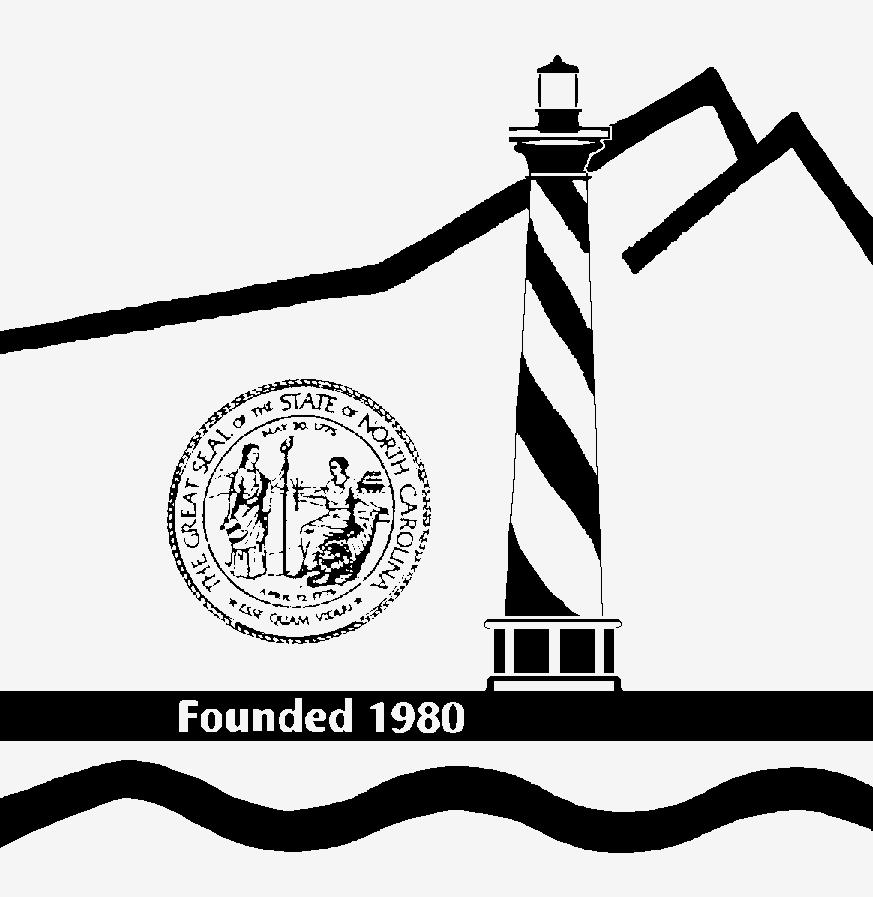 jeff.lenker@dhhs.nc.govMedical Director- José P. Bogantes-Monterojose.bogantesmontero@dhhs.nc.gov Clinical Director- Madeleine Crockettmadeleine.crockett@dhhs.nc.gov 